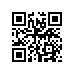 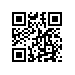 О составе апелляционной комиссии по проведению апелляций по результатам государственной итоговой аттестации студентов образовательных программ «Менеджмент», «Менеджмент и аналитика для бизнеса», «Экономика впечатлений: менеджмент в индустрии гостеприимства и туризме», «Стратегическое управление логистикой» факультета Санкт-Петербургская школа экономики и менеджмента Национального исследовательского университета «Высшая школа экономики»ПРИКАЗЫВАЮ:Утвердить апелляционную комиссию (далее – АК) по проведению апелляций по результатам государственной итоговой аттестации студентов 4 курса образовательной программы бакалавриата «Менеджмент» направления подготовки 38.03.02 «Менеджмент» и студентов 2 курса образовательных программ магистратуры «Менеджмент и аналитика для бизнеса», «Экономика впечатлений: менеджмент в индустрии гостеприимства и туризме» и «Стратегическое управление логистикой» направления подготовки 38.04.02 «Менеджмент» факультета Санкт-Петербургская школа экономики и менеджмента Национального исследовательского университета «Высшая школа экономики», очной формы обучения, в составе:Первый проректор 							              В.В. РадаевПредседатель АКкандидат юридических наук, заместитель декана факультета Санкт-Петербургская школа экономики и менеджмента Национального исследовательского университета «Высшая школа экономики»Шушунова Е.В.Члены АКкандидат экономических наук, доцент, доцент департамента менеджмента факультета Санкт-Петербургская школа экономики и менеджмента Национального исследовательского университета «Высшая школа экономики» Грищенко Т.Ю.кандидат экономических наук, доцент департамента менеджмента факультета Санкт-Петербургская школа экономики и менеджмента Национального исследовательского университета «Высшая школа экономики»Сторчевой М.А.преподаватель департамента менеджмента факультета Санкт-Петербургская школа экономики и менеджмента Национального исследовательского университета «Высшая школа экономики»Горгадзе А.А.Секретарь АКСпециалист по учебно-методической работе 1 категории отдела сопровождения учебного процесса в магистратуре факультета Санкт-Петербургская школа экономики и менеджмента Национального исследовательского университета «Высшая школа экономики»Лещинская Е.А.